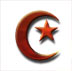 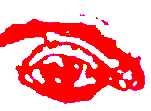 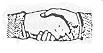    Salvation			                    ALLAH 		                 Unity__________________________________________________________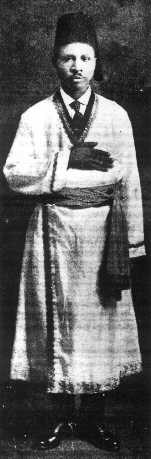 